Dělení trojúhelníků podle délek strančerveně a rámečky píšeme, černě je opakování nebo výkladRovnoramenný trojúhelník = má rovná, tedy stejně dlouhá ramena (strany),viz. obrázek, ten nakreslit za rámeček: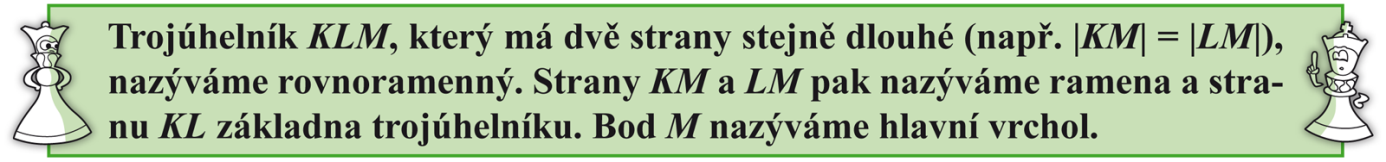 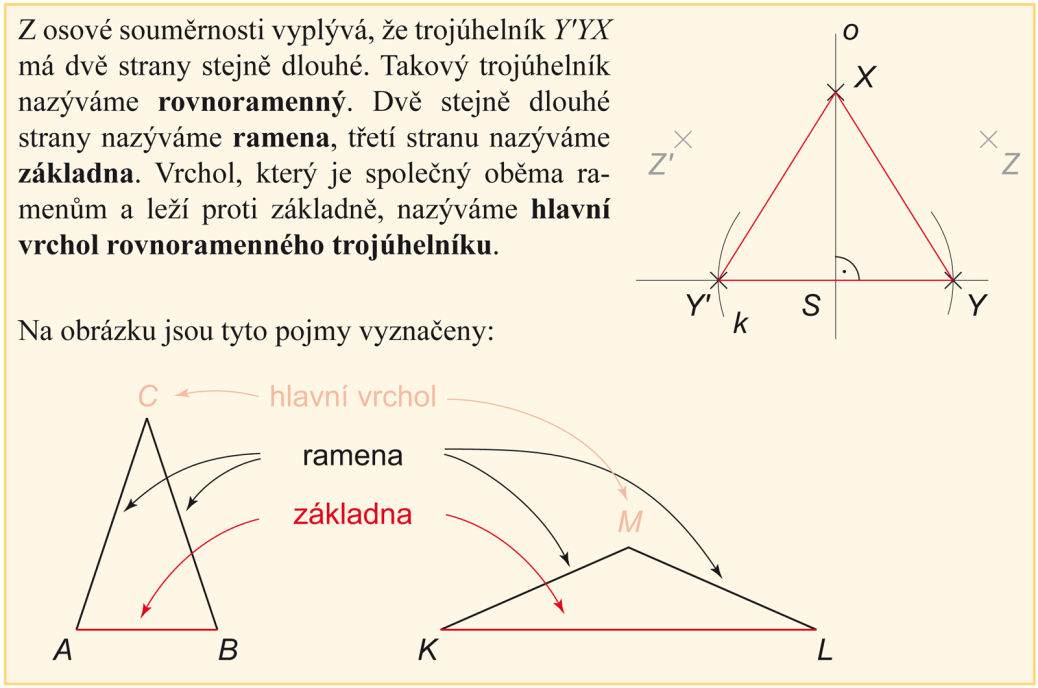 Vlastnosti rovnoramenného trojúhelníku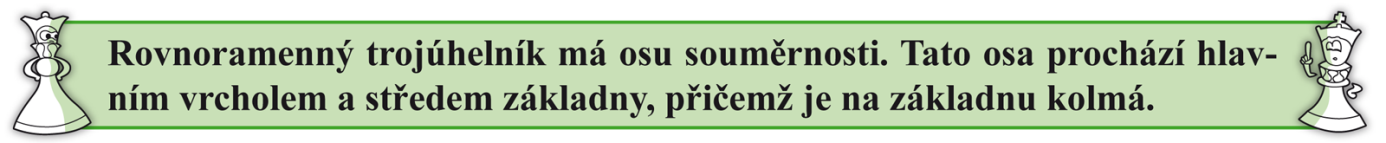 Rýsování osy souměrnostiOsa základny			Kolmice z bodu C na úsečku AB		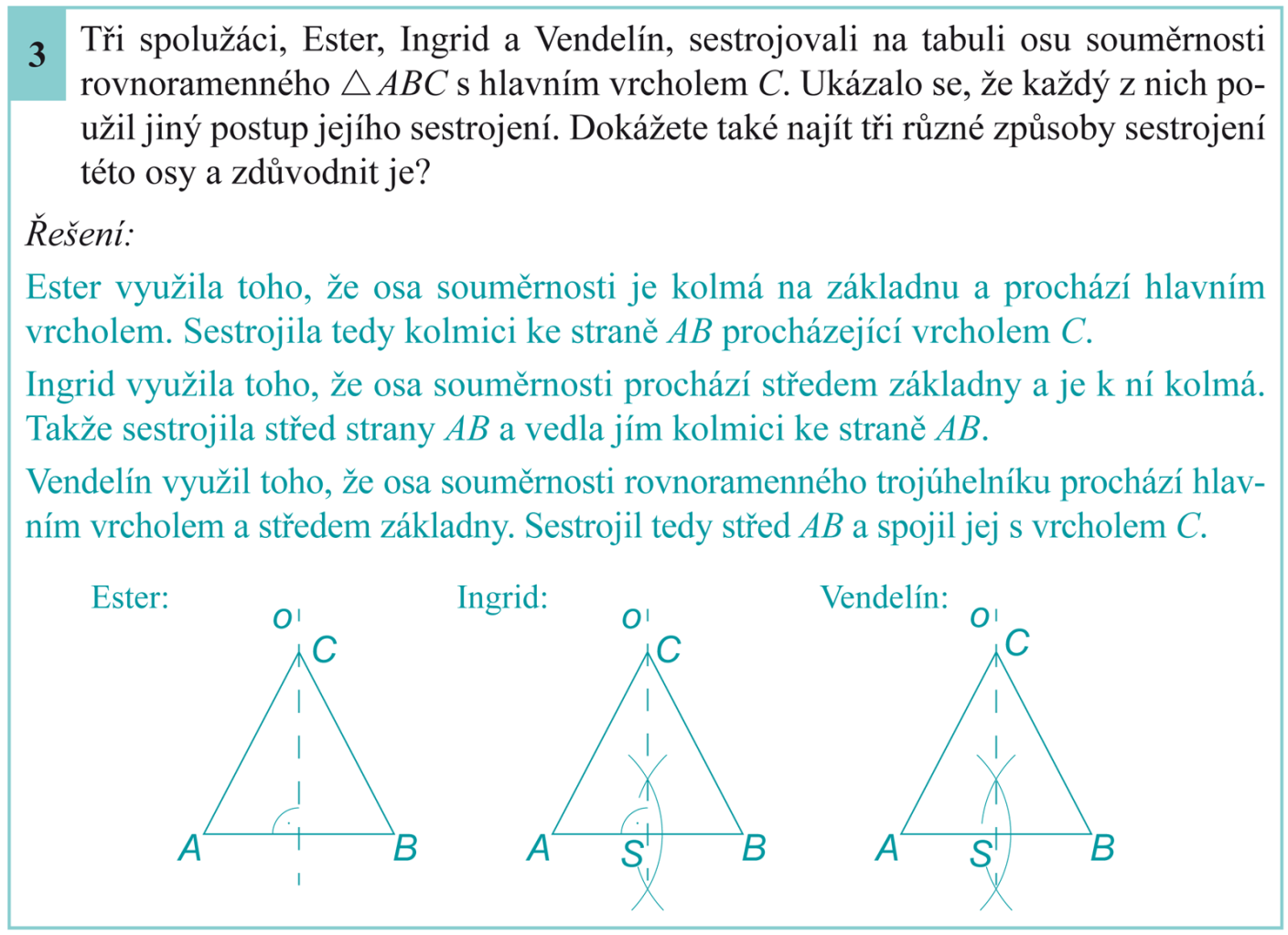 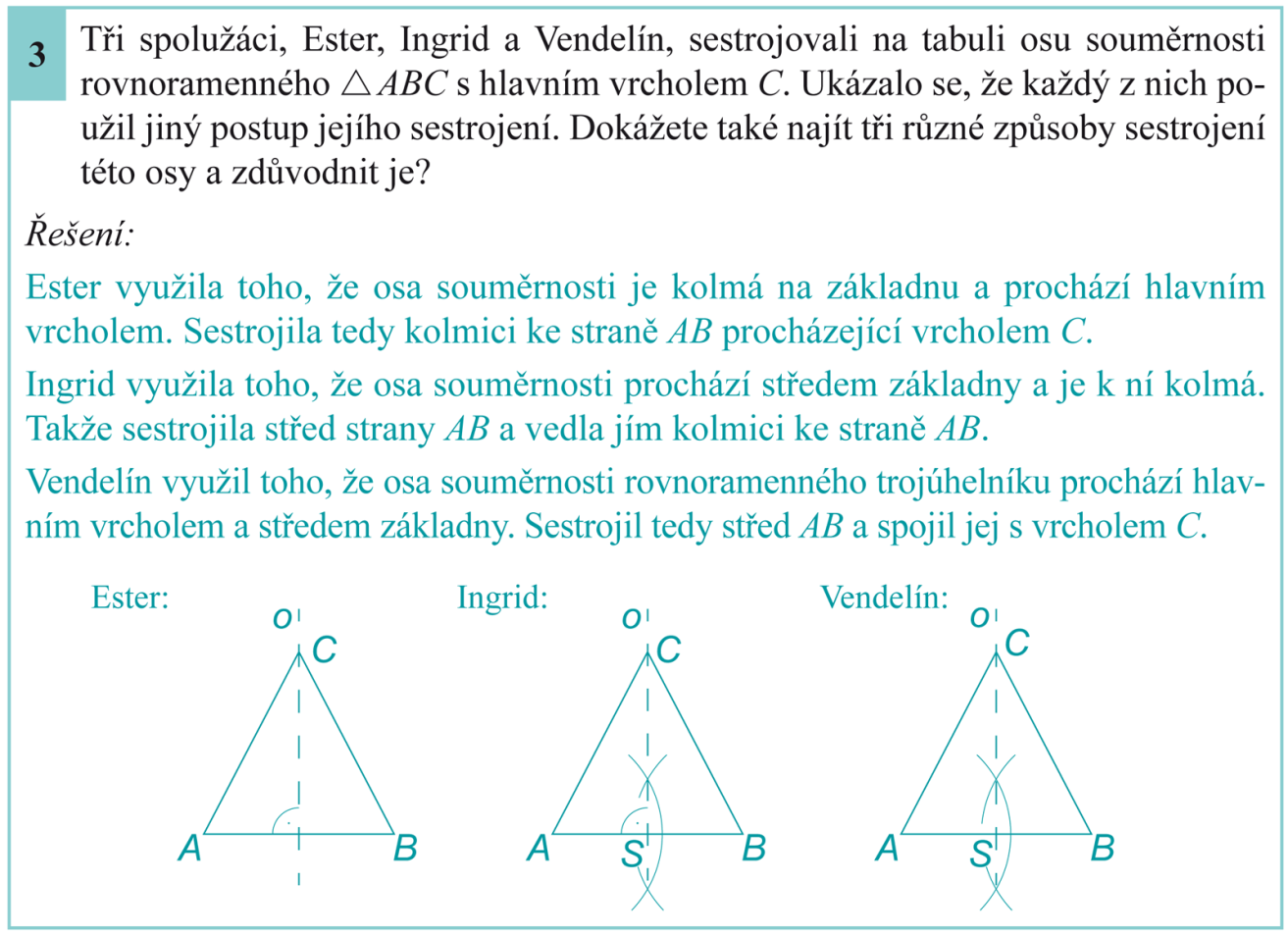 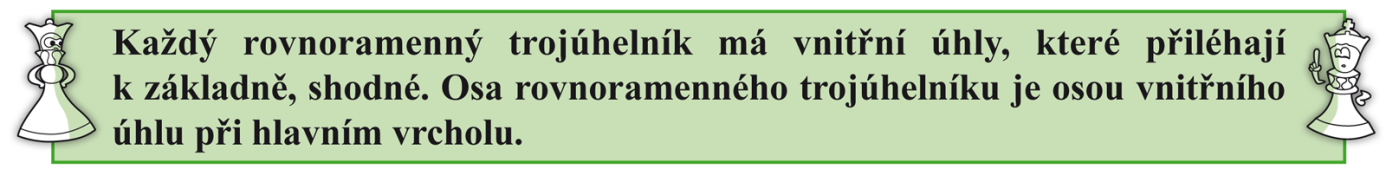 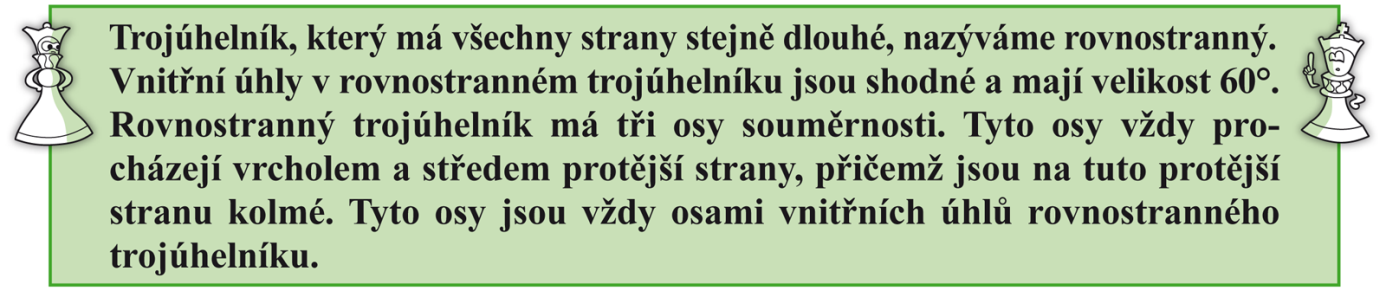 Důležité: Proti delší straně leží větší úhel.			Příklady v PS